Отчет Главы Введенско-Слободского сельского поселения Введенско-Слободского сельского поселения за 2019 год и задачах на 2020 год.Уважаемые жители, Марат Галимзянович, гости Введенско-Слободского сельского  поселения!Поздравляю вас с 2020 годом – годом празднования 100 летия образования ТАТАРСКОЙ АССР  и 75-летия Победы в Великой отечественной войне!Прошедший 2019 год был  годом   по реализации   планов развития Введенско-Слободского сельского поселения, направленных на обеспечение жизнедеятельности и повышении уровня благосостояния населения. Это прежде - всего содержание и благоустройство дорог, обеспечение водоснабжением,  участие в предупреждении и ликвидации последствий чрезвычайных ситуаций, обеспечение первичных мер пожарной безопасности, обеспечение общественного порядка и многое другое. Основной задачей местного самоуправления по-прежнему является решение вопросов местного значения.Работа Введенско-Слободского сельского поселения планируется в соответствии с ФЗ от 06.10.2003г. № 131-ФЗ «Об общих принципах организации местного самоуправления в РФ», Закона Республики Татарстан № 45-ЗРТ от 28 июля 2004 года «О местном самоуправлении в Республике Татарстан»,  Устава  Введенско-Слободского сельского поселения и других нормативно-правовых актов.Полномочия осуществляются путем организации повседневной работы администрации поселения, подготовке нормативных документов, в том числе для рассмотрения Советом депутатов, проведения встреч с жителями поселения, осуществления личного приема граждан главой поселения, рассмотрения письменных и устных обращений. Высшим органом поселения является Совет, состоящий из 7 депутатов. В 2019 году проведено 19 заседаний Совета, где было рассмотрено 40  вопросов и по всем приняты решения. 8 сентября 2019 года в Введенско-Слободском сельском поселении состоялись выборы депутатов Государственного Совета Республики Татарстан шестого созыва. Явка составила 78 % от числа избирателей, внесенных в список на голосование. Также в этот день проводились дополнительные выборы  депутата Совета Введенско-Слободского сельского поселения по одномандатному избирательному округу №6. Большинством голосов победу одержал Заикин Сергей Валерьевич.Заикин Сергей присоединился к команде депутатов Введенско-Слободского сельского поселения и разделяет с ними все заботы села. Неравнодушие, участие, сопереживание, помощь в решении проблем – это те качества, которые присущи депутату на селе. Самые разные вопросы приходится решать депутатам, но по-прежнему главной и основной задачей -  является забота о своих односельчанах.  А односельчан у нас с каждым годом прибавляется.  На 01 января 2020 года на территории поселения зарегистрировано 506 жителей, но это официальные данные, а фактически на территории живет гораздо больше. В 2019 году родился – 1 ребенок, умерло – 8 жителей. Но несмотря на это имеет место рост числа постоянных жителей, за счет вновь прибывших граждан. 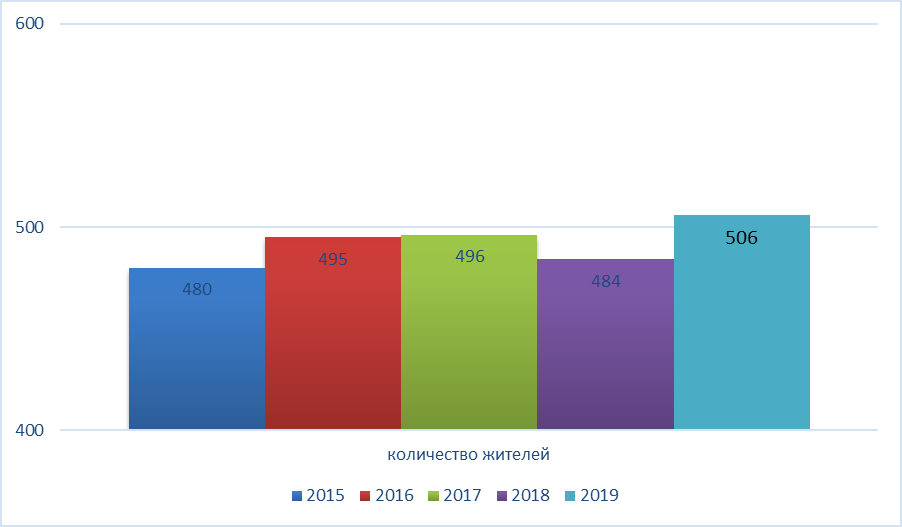 (15 год - 480, 16 год – 495, 17 год - 496, 18 год – 484, 19 год - 506).БЮДЖЕТ СЕЛЬСКОГО ПОСЕЛЕНИЯВ  2019 году бюджет был  спланирован в сумме 8,5 млн. руб., Фактически доходы бюджета исполнены на 10,2 млн. р., в том числе средства самообложения граждан – 100 400 рублей. Основная часть доходов бюджета поселения сформировалась за счет следующих налогов:-	налог на доходы физических лиц - выполнен  на 116,9 % (исполнен в сумме 799,7 тыс. рублей, при плане 684,4 тыс. рублей);-	налог на имущество физических лиц – выполнен на 113,3% (725,2 тыс. рублей); -	земельный налог с организаций и физических лиц – выполнен на 121,6% - 8133,8 тыс. рублей (при плане 6688,1 тыс. рублей.)Выполнение доходной части - результат работы как органов местной власти, так района в целом. В 2018 году мы наблюдали неисполнение бюджета, в этом году видим даже его превышение.Основной бюджетообразующий налог – земельный. Его доля составляет 79 % от всех налоговых и неналоговых поступлений.Также доход бюджета был сформирован за счет оказания платных услуг на содержание дорог соседних населенных пунктов в сумме 424 400 рублей, возмещения по коммунальным услугам в сумме 226 800 рублей,  поступлений от госпошлин и аренды имущества.БЛАГОУСТРОЙСТВО2019 год нам запомнился многим, была проделана значительная работа по благоустройству.Было выполнено:Ограждение мостового перехода по ул.Набережная на опасном участке у ручья. По ул.Центральная установили сказочный городок «Бабы Яги». По ул.Лесная совместно с Благотворительным Фондом Ак Барс «Созидание» установили детский игровой комплекс. Выполнена посадка елей возле контейнерной площадки, возле кладбища, возле сказочного городка и детской игровой площадке по ул.Лесная.В новогодние праздники украсили наше село световыми иллюминациями и световыми фигурами.Большая работа выполнена по реставрации и укреплению стен Макарьевского Свято-Вознесенского мужского монастыря, по ремонту братского корпуса, привели в порядок территорию возле купели у подножья монастыря, выполнен внутренний ремонт церкви «Введения во храм Пресвятой Богородицы». Все эти работы проводились совместно с нашими активными и неравнодушными жителями и епархией. Также хотелось бы отдельно остановиться на ремонте дорог. Выражаю слова благодарности руководству республики,  так по программе ремонта автодороги М7 – с.Введенская Слобода было отремонтировано асфальтное покрытие протяженностью около 6 км. на улицах: Новоцентральная, Центральная, Зиновьевская, Набережная, Нагорная с подъемом около мечети. Сделан ямочный ремонт в д.Медведково.От г.Иннополиса до ул.Набережная установили опоры уличного освещения. На данные виды работ из республики было выделено более 80 млн. рублей.На опасных участках дорог установили  отбойники по ул.Центральная и на подъездной дороге от Пустых Моркваш до Восточной Звезды. Установлены дорожные знаки и указатели.Из средств местного бюджета по программе 50/50 в п.Петропавловская Слобода подъем на Детский санаторий было отсыпано щебнем 250 метров дороги. Частично отсыпаны улицы с.Введенская Слобода – Украинская, Колхозная, Татарстан, Лесная на сумму 225 000 рублей.Ежегодно на территории выполняется грейдерование дорог без твердого покрытия. 2019 год - 25 600 рублей.В целях подготовки к Всероссийской переписи населения приводилось в порядок адресное хозяйство. В летний период были закуплены и установлены таблички с названиями улиц на двух государственных языках Республики Татарстан в количестве 180 шт. на общую сумму 90 000 рублей. Дополнительно имеются указатели. Выполняется обкос дорог трактором, газонокосилками обкашиваются социально-значимые объекты. О необходимости обкоса, прилегающий к дому территории, жители осведомлены и в отчетном году придомовые территории были в надлежащем порядке.Вывоз ТКОС 1 января 2019 года изменился тариф на вывоз мусора и он составил 78,05 рублей. С приходом регионального оператора мусор вывозится своевременно жалоб и нареканий от населения не поступало. Согласно графика мусор вывозится 2 раза в неделю, а  в летний период иногда и 3 раза в зависимости от наполняемости.В зимний период в н.п. Петропавловская Слобода были случаи, когда мусоровоз не смог забрать и вывезти скопившийся мусор, но это связано с рельефом местности, а именно крутым подъемов в гору и гололедицей. Но и на это находилось решение – отправлялся трактор с тележкой и своими силами перевозили.У нас 9 контейнерных площадок на которых в настоящее время стоит 36 контейнеров по 0,75 куба. За рейс мусоровоз берет 27 куб, в неделю приезжает 2 раза - значит вывозит 54 куба в неделю. В месяц 216 кубов, в год 2592 куба.Ежегодно количество мусора увеличивается, а не уменьшается. На ликвидацию свалок из местного бюджета за 2019 год было потрачено 99 600 рублей. По сравнению 2018 и предыдущими годами имеет место значительная экономия средств. 2018 году – 150 тыс. рублей 2017 году – 226 тыс.рублей, в 2016 году - 347 тыс.руб, в 2015 году потрачено 420 тыс.руб.Но при всей положительной динамике, проблемой остаётся своевременное погашение задолженности. На данный момент 707 абонентам выставляются счета. Во всех населенных пунктах кроме Елизаветино и Детский санаторий.Квитанции за вывоз мусора многие не оплачивают. Конечно это в основном дачники, которые проживают непостоянно,  а приезжают или раз в месяц, или раз в полгода, а кто и еще реже. Но и среди постоянного населения есть люди, нежелающие оплачивать. Списки неплательщиков переданы региональному оператору, который в свою очередь направит документы в суд.С придорожных полос, обочин, на береговой линии, мусор регулярно собирается силами бюджетных организаций и волонтерами.Многие сознательные граждане помогают нам в уборке мусора, участвую в проводимых субботниках и акциях по очистке территорий, таких как «Чистый берег». За что им выражаю слова благодарности.Просим вас оставаться бдительными и сообщать нам о всех нарушениях правил благоустройства, ведь наша территория на виду, много отдыхающих и гостей, особенно в летний период.ВОДОСНАБЖЕНИЕОдин из самых значимых и острых вопросов - остается вопрос обеспечения населения качественной питьевой водой.И для решение этого вопроса,  мы привлекаем средства из местного бюджета, либо нам помогают спонсоры. В отчетный период была заменена задвижка на водокачке по ул.Луговой, заменен понижающий клапан по ул.Центральной, заменена водопроводная труба от каптажа до места забора воды на ул.Лесная.На  центральном водопроводе у нас 236 абонентов. Это всего 87 % заключенных договоров у остальных собственников земельных участков, либо нет строений, либо имеется собственная скважина, либо вода не подведена к дому. На данный момент на всех абонентов начисление и формирование квитанций за холодное водоснабжение производит Единый Расчетный Центр «Энергосбыт». Тариф на воду утвержден в 2010 году и до настоящего времени не изменен. Он составляет 28,87 руб за куб. Норма расхода 2,5 м3 на человека.За 2019 год выставлены счета на воду в сумме 254 050 рублей, а оплачено населением 214 177,69 рублей. Задолженность по воде за 2019 год 39 872 рубля. Не все граждане понимают, что вода в трассу сама не попадает. Ее выкачивают насосы, которые работают от электричества. В бюджет поселения не заложена сумма на оплату потраченной водозабором электроэнергии. Оплата электроэнергии производится за счет собранных денежных средств, то есть деньгами жителей села, которые своевременно оплачивают услугу водоснабжения.Но этих средств не достаточно. Ежегодно мы из бюджета покрываем расходы на содержание водокачки, а именно на оплату электроэнергии. В 2019 году мы из бюджета потратили 364 820 рублей. Получается, что жители оплачивают только 37 % за услуги работы водокачки, остальное покрывает бюджет. Решение данного вопроса возможно лишь пересмотром нормы расходы на 1 человека и увеличением до  5 м3 и установкой счетчиков.На сегодняшний день ведутся усиленные работы по сокращению задолженности населения перед  сельским поселением. Нами были вручены и отправлены почтой пред претензионные письма должникам, имеющим задолженность более 5000 рублей в количестве - 23шт. В отчетном году была донесена информация до населения о последствиях обнаружения самовольного подключения к системе водоснабжения, а также бездоговорного пользования системой водоснабжения и что по законодательству предусмотрена плата за самовольное присоединение и/или пользование центральными системами водоснабжения.Самовольным считается:-технологическое присоединение к водопроводным сетям, которое произведено без разрешительной документации и без технического надзора со стороны рессурсоснабжающей организации.- отсутствие договора на водопотребление.Поясняю: что самовольное присоединение является основанием для начисления платы за самовольное присоединение, а так же за бездоговорное пользование центральными системами водоснабжения в соответствии с п.16. раздел 3 и п.24. раздел 4 Правил организации коммерческого учета воды, утвержденных Постановлением Правительства РФ от сентября 2013г. №776.Плата за самовольное присоединение и/или пользование центральными системами водоснабжения применяются к выявленным незарегистрированным абонентам. Обход абонентов будем производить комиссионно, как представиться возможность (по погодным условиям). Работа ведется и жителям разъяснён порядок начисления, по заявлениям делается выезд на место и при необходимости делается перерасчёт по начислениям. За 2019 год Исполнительным комитетом были установлены  таблички с указанием адресов и улиц, что облегчило поиск домовладений. Просим жителей со своей стороны установить почтовые ящики, тем самым помочь почтальонам приносить вам квитанции своевременно.Подключение от г.ИннополисВсе жители поселения ждут воду от г.Иннополис. В настоящее время мной как руководителем  Исполнительного комитета и рабочей группой, которая создана в июне 2019 года проделана большая работа. Напомню, что в 2018 году из средств местного бюджета выделено 2 794 824,45 рублей и проложена труба от города до действующей сети. Но как оказалось, это не дало нам возможность подключится. Мы и активные граждане села обращались в вышестоящие органы с просьбой ускорить процесс подключения,  а также рассмотреть возможность дальнейшей прокладки сетей водоснабжения в н.п. Медведково и Петропавловская Слобода. Республика нас услышала и поддержала.  Было принято решение целях повышения качества питьевого водоснабжения прилегающих населенных пунктов (с.Введенская Слобода, д.Медведково, п.Петропавловская Слобода) провести реконструкцию водоочистной станции г.Иннополис (строительство 2-й очереди) с увеличением производительности до 5000 куб.м/сут. и строительством сетей водоснабжения от с.Введенская Слобода до д.Медведково и п.Петропавловская Слобода. Распоряжением Кабинета Министров РТ от 05.07.2019 № 1608-р выделены бюджетные средства на разработку проектно-сметной документации по объекту «Реконструкция станции водоподготовки и насосной станции, строительство сетей водоснабжения» в с.Введенская Слобода. В сентябре и октябре 2019 года проводились заседания рабочей группы по вопросам модернизации объектов водоснабжения и водоотведения ОЭЗ «Иннополис» по итогам которых принято решение:- Поручить ООО «ПрофПроект» завершить разработку проектно-сметной документации по объекту «Реконструкция станции водоподготовки и насосной станции, строительству сетей водоснабжения» в с.Введенская Слобода Верхнеуслонского муниципального района;						 - ГКУ «Фонд газификации, энергосберегающих технологий и развития инженерных сетей РТ» организовать работу по получению экспертизы по данному проекту;- Исполнительному комитету Верхнеуслонского муниципального района совместно с ОЭЗ «Иннополис» проработать варианты дальнейшей эксплуатации сетей водоснабжения.На данный момент предпроектные изыскательские работы проведены. Ориентировочный срок разработки и утверждения проектно-сметной документации 1 квартал 2020 года.Идет согласование с собственниками земельных участков на которых пройдет водопровод.В целях реализации последующих строительно-монтажных работ в адрес Министерства строительства, архитектуры и жилищно-коммунального хозяйства Республики Татарстан направлено письмо от 10.09.2019 № 59-1944-и о рассмотрении возможности включения водоочистной станции г.Иннополис в федеральный проект «Чистая вода». Так же мы вышли с инициативой по проектированию подраздела «Система удаленного сбора показаний с приборов учета водоснабжения потребителей Введенско-Слободского сельского поселения», с учетом опыта уже реализованных аналогичных проектов на территории Республики Татарстан  (сети «Интернета вещей» на базе беспроводных технологий LoRaWAN, NB-IoT в г.г.Казань, Иннополис, Альметьевск, Кукмор и т.д.). Вопрос изучается, надеемся на поддержку со стороны руководства.Уважаемые жители, как вы видите, работа ведется, и она очень трудоемкая, со своей стороны призываю вас:Закрыть долги по водоснабжению, так как сложившаяся ситуация с долгами не позволит нам подключится к водопроводу. Нам просто откажут.Заключить договора для вновь созданных домовладений.Обеспечить доступ в домовладение для выявления незаконных врезок.ЭЛЕКТРИЧЕСТВОВ 2019 году на электроэнергию было заложено по контракту 1 055 400 рублей, по факту израсходовано 997 200 рублей. В ушедшем году был выполнен большой объем по коммерческому учету уличного освещения. Из бюджета были выделены средства для приведения в нормативное состояние уличного освещения:- на оплату за техническое присоединение 12 КПТ – 79 100 рублей (по улицам Украинская, Солнечная, Нагорная, Светлая, 2 узла по ул.Центральной, 2 – по ул.Набережной, Лесная, Татарстан, Молодеженая и на спортплощадке);- на приобретение комплектующих узлов учета – 48 700 рублей.С апреля 2019 года месяца мы платили уже не по нагрузке, а по счетчику, что привело к экономии бюджетных средств.Вопрос по приведению в порядок уличного освещения на данный момент закрыт не полностью. Нами не получен акт ввода  для населенных пунктов Медведково, Савино, Восточная Звезда, Петропавловская Слобода. Узлы учета смонтированы тех.условия получены. В Детском санатории и Елизаветино работы запланированы. По завершению всех этих работ у нас будет 100% охват и контроль расхода электроэнергии и соответственно экономия бюджетных средств.Хочется пояснить, что столбы установленные за счет республики от М-7 до мечети на ул.Набережная находятся на балансе ОАО «Татаавтодор» и из бюджета средства на содержание и ремонт выделятся не будут.Искренне благодарю руководство Республики Татарстан и Марата Галимзяновича за такое принятое ими решение.  В 2019 году на оплату электроэнергии уличного освещения было использовано 472561руб. ДОРОГИВ Введенско-Слободском сельском поселении общая протяженность межпоселковых дорог составляет более  30 км., не считая подъездных  дорог к населенным пунктам. В нашем сельском поселении имеется одна единица спец.техники на базе МТЗ-82, которая является незаменимой и неотъемлемой  частью по обслуживанию нашей территории. На содержание и ремонт которого в отчетном году потрачено 715 600 рублей с учетом заработной платы тракториста, запчасти (149 000) и ГСМ (317 000). Но это и очевидно, так как трактор 2009 года и он один работает как в летний период, так и в зимний. Обращения по уборке дорог поступают регулярно, все обращения рассматриваются и вопрос решается.Как я уже сказал выше, были выполнены работы по грейдированию и щебенению дорог. В рамках ремонта дороги по ул.Центральной нам пошли на встречу и  отремонтировали съезды в количестве 11 шт., а также площадки возле кладбища и памятника. Жители постоянно обращаются по вопросу обустройства дорог. Сейчас в планах строительство дорог на новых улицах, уже запланировано на 2020 год щебенение  по ул.Луговая. Также в 2020 году запланировано по итогам комиссионного объезда с Главой Верхнеуслонского района Маратом Галимзяновичем:- Петропавловская Слобода – обустройство спуска к Свияге для пожарного проезда 0,6 км.- Елизаветино - щебенение проезда через заболоченное место в середине деревни 0,1 км.- Введенская Слобода- щебенение проезда по новому микрорайону 1 км.- Савино  - дороги 1 км.Данные виды работ мы планируем сделать за счет средств самообложения. ИСПОЛЬЗОВАНИЕ СРЕДСТВСАМООБЛОЖЕНИЯ ГРАЖДАН По итогам проведенного референдума по теме «Ограждение кладбища с.Введенская Слобода, Савино» прошедшего 18 ноября 2018 года, мы должны были собрать в 2019 году с граждан 119 400 рублей. С учетом средств от республики получится 477 600 рублей. На 01 апреля 2019 года мы собрали 79 850 рублей и соответственно от республики мы должны были получить 319 400 рублей. На сегодняшний день собрано 105 350 рублей. Это не вся запланированная сумма. Из-за несвоевременной оплаты средств самообложения мы не дополучили из республики 158 200 рублей.   Не своевременная оплата средств самообложения затягивает сроки завершения работ по обустройству кладбищ.  Всего в должниках числится 44 человека, по которым запущена процедура привлечения к административной ответственности, согласно которой на таких лиц возлагается штраф до 2 500 рублей.Конкурс на строительные работы выиграло ООО «Высокогорский завод металлоконструкций». Работы выполнены не в полном объеме,  а именно кладбище д.Савино.  В настоящее время выполнено ограждение кладбища с.Введенская Слобода. В 2020 году вопрос по ограждению кладбища в д.Савино мы закроем. В период с 27 ноября по  29 ноября 2019 года в Введенско-Слободском сельском поселении проводились сходы граждан в 6 населенных пунктах. В д.Елизаветино, д.Савино, п.Петропавловская Слобода, п.Детский санаторий и с.Введенская Слобода сходы признаны состоявшимися, так как на них присутствовало более 50% жителей населенного пункта, обладающих избирательным правом. В п.Восточная Звезда сход не состоялся и-за неявки людей. Был сделан подворовый обход и собственников не было дома.По итогам голосования принято решение о введении на территории этих населенных пунктов самообложения в сумме 400 рублей с каждого совершеннолетнего жителя. Полученные средства запланировано направить на ремонт дорог местного значения. Прошу вас не повторять ошибок прошлых лет и уплатить средства самообложения граждан в срок до 1 апреля. Уважаемые жители вы уже можете оплачивать самообложение через банк и на сайте Госуслуги РТ. 9 жителей уже произвели оплату.2,3% оплаты самообложения по состоянию на 1 февраля.КУЛЬТУРА В целях сохранения национальных традиций в поселении проводятся культурно-массовые мероприятия, такие как Масленица, Сабантуй. Большой популярностью пользуются праздник «День села».Не остаются в стороне и уважаемые нами пожилые жители. Так в ноябре мы поздравляли Тарасову  Екатерину Филипповну, которой исполнилось  90 лет! 9 мая также торжественно и ярко отметили годовщину  Победы в  Великой Отечественной войне 1941-1945 годов. Празднование началось шествием «Бессмертного полка», в котором приняли участие жители и гости поселения. У памятника войнам погибшим в годы Великой Ответственной войны состоялся митинг. 1 июня в с.Введенская Слобода для детей сельского поселения и гостей был организован волшебный праздник. Дети играли, танцевали, участвовали в различных конкурсах. Организаторы сельских культурно-массовых мероприятий по всем направлениям информационной и досуговой деятельности граждан всех возрастов у нас это работники клуба, учителя, библиотекарь.ОБРАЩЕНИЯ ГРАЖДАН. НАРОДНЫЙ КОНТРОЛЬГлавой Введенско-Слободского сельского поселения регулярно ведется приём граждан.На приеме у Главы сельского поселения в течение года было 48 человек. Все поступившие вопросы не остаются без решения. Многие решаются в день поступления, для тех где требуется финансирование (отсыпка дорог) вопрос направляется в вышестоящие органы, ставится контроль и решается по мере поступления денежных средств в бюджет.Также жители активно пользуются для обсуждения текущих вопросов мессенджерами. Специально создана группа в Вотсап, где жители 24 часа могут задавать вопросы и получать на них быстрые ответы. Данный вид связи позволяет своевременно оповещать население и экстренно реагировать на происшествия. В ушедшем году наибольшее число обращений были связаны с разъяснением:- по начислениям за водоснабжение и ТБО;- по ремонту и строительству дорог;- по замене ламп уличного освещения;- об оформлении земельных участков и объектов капитального строительства в собственность;- актуальным был вопрос о реализации  постановления КМ Республики Татарстан от 14.05.2019г. №390 о компенсации на приобретение и установку оборудования для приема сигнала спутникового телевидения. Вне зоны охвата ЦЭТВ в нашем поселении попал п.Детский санаторий, жителям которого давались разъяснения по порядку получения компенсации.В 2019 г. провели выездные приемы граждан: 19.03.2019 года - руководитель Исполнительного комитета Верхнеуслонского муниципального района Тимиряев Виктор Сергеевич. вопрос по щебенению дороги до н.п. Детский санаторий – решено положительно, работы выполнены.28.11.2019 года - депутат Государственной Думы Российской Федерации седьмого созыва Гильмутдинов Ильдар Ирекович. вопрос по обустройству дороги до Макарьевского монастыря – на контроле.вопрос по строительству водопровода от г.Иннополис в работе.В 2019 году поступило 15 обращений через систему                                   «Народный контроль», также жители обращались в интернет приемную-официального портала Правительства Республики Татарстан и интернет приемную официального сайта Президента Республики Татарстан. Все поступившие вопросы нами рассмотрены, гражданам направлены ответы.Вопросы, поступившие на сходе прошлого года решены. Также органом местного самоуправления оказываются муниципальные услуги – такие как выдача справок, удостоверение доверенностей, удостоверение верности копий документов и выдача постановлений о присвоении адреса объектам недвижимости. Всего в 2019 году оказано 335 муниципальных услуг.  Уважаемые жители! В 2019 году администрацией сельского поселения был выполнен определенный объем работ и мероприятий, израсходованы средства для обеспечения возложенных на нас полномочий. Но остается много нерешенных вопросов, появляются все новые планы и программы, которые нужно реализовывать.Задачи 2020 год:1. Масштабно провести празднование 75 годовщины Победы и 100-летие со дня образования ТАССР.2. Подключить водопровод от г.Иннополис.3. Продолжить работу по коммерческому учету уличного освещения в населённых пунктах.4. До 1 апреля собрать 100% самообложения, во втором квартале получить четырехкратное софинансирование и до 1 октября завершить работы по щебенению дорог.5. Усилить работу по благоустройству территории населенных пунктов, развития инфраструктуры, обеспечение жизнедеятельности поселения. 6. Активно участвовать в выборах президента Республики Татарстан и избрать на следующие 5 лет новый состав Совета поселения.В заключение хочется еще раз поблагодарить всех, кто оказывает помощь в работе - это жители сельского поселения, депутатский корпус. Без вашего участия мало что можно было сделать. Просьба ко всем жителям, давайте вместе относиться по-хозяйски ко всему, что мы имеем. Любить и беречь место нашего проживания. Позвольте от вашего лица поблагодарить наших предпринимателей, которые наша поддержка и опора – Синюхину Ольгу Михайловну и Игнатенко Эмилию Анатольевну, руководству ОЭЗ «Иннополис», ГСОК, руководству школы стендовой стрельбы и ветеранской организации Афгана, а также поблагодарить все бюджетные организации, которые помогают нам в решении вопросов. Отдельное спасибо руководству района в лице Марата Галимзяновича и руководству республики в лице Романа Александровича и Алексея Валерьевича.Всем желаю здоровья удачи и семейного благополучия.Спасибо за внимание!Переходим к обсуждению доклада. Прошу задавать вопросы.Наименование2017 год2018 год2019 годУличное освещение сумма751100699971472561Количество фонарей150164168Затраты на 1 фонарь год/ месяц5007,34/417,284268,11/355,682812,87/234,4